1.Пояснительная записка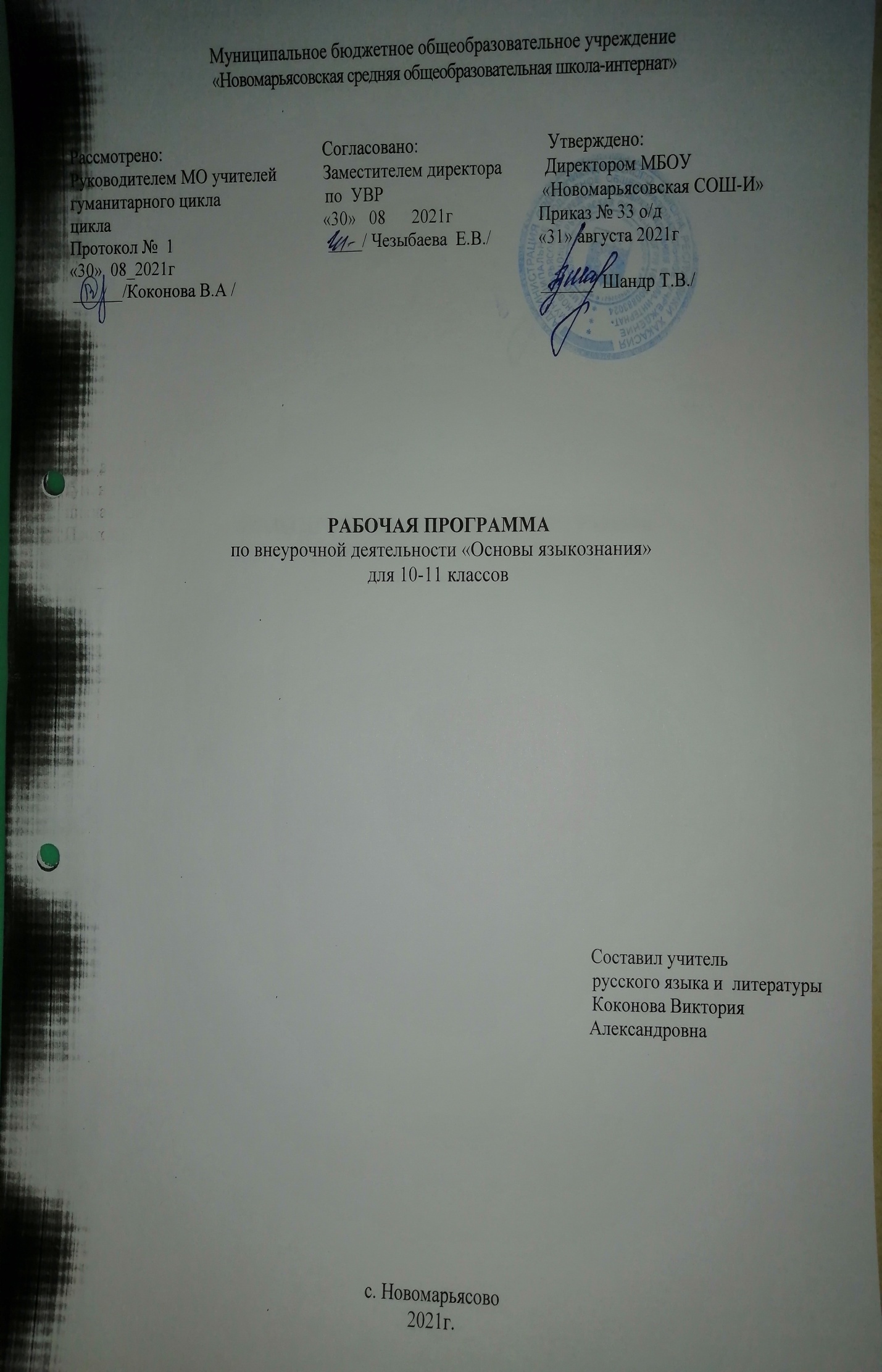 Рабочая программа по  внеурочной деятельности «Основы языкознания»  в 10-11 классах    составлена на основе:-Федерального компонента Государственного общеобразовательного стандарта основного  общего образования; -учебного плана МБОУ «Новомарьясовская СОШ-И» на 2021-2022 уч.год; -примерной программы основного общего образования по русскому языку;  Программа  очень актуальна для выпускников. КИМы ЕГЭ по русскому языку имеют свою специфику в формулировке и содержании заданий и требуют от учащихся определенных технологий выполнения этих заданий. Программа полностью ориентирована на формат КИМов и позволяет эффективно подготовить выпускника к ЕГЭ по русскому языку. Программа  составлена с учетом изменений в КИМах ЕГЭ по русскому языку 2021 года.  Кроме того, программа расширяет и систематизирует теоретические сведения, полученные учащимися, закрепляет практические умения и навыки, позволяет восполнить пробелы в знаниях. Программа  позволяет усовершенствовать навыки составления своего текста, будет способствовать развитию речи учащихся, совершенствовать языковую грамотность, развивать мыслительные операции, - все эти умения позволят  будущему выпускнику эффективно учиться и профессионально развиваться в дальнейшем.  В рамках подготовки целенаправленно использовано перемещение в начало изучения материалов для  написания сочинения.  Данная часть работы является наиболее сложной и объёмной, требующей большого количества времени на подготовку.  Цели курса:1.     формирование устойчивых практических навыков выполнения тестовых и коммуникативных задач на ЕГЭ;2.     совершенствование языковой грамотности;3.     совершенствование письменной речи;4.     освоение норм русского литературного языка;5.     развитие логического мышленияЗадачи курса:1. обобщить и повторить полученные знания по основным разделам русского языка курса средней школы;          2. закрепить орфографические и пунктуационные навыки;3. развивать владение нормами русского языка и языковую культуру;4. развивать умение составлять алгоритм к задаче;5. сформировать умение использовать разные виды чтения;6. развивать умение анализировать текст;7. сформировать умение формулировать тезис и адекватно его аргументировать;8. сформировать навыки составления собственного текста;9. сформировать умение искать и обрабатывать информацию;10. практически и психологически подготовить обучающихся к сдаче государственной итоговой аттестации.2.Содержание курса.Вводное занятие. Структура КИМ по русскому языку. Информация о ЕГЭ. (3 ч.)Нормативные и методические документы по подготовке и проведению государственной (итоговой) аттестации в форме ЕГЭ по русскому языку. Особенности ЕГЭ по русскому языку. Спецификация экзаменационной работы. Кодификатор. Демонстрационная версия. Критерии и нормы оценки тестовых заданий и сочинения.Подготовка к написанию сочинения-рассуждения в формате ЕГЭ Коммуникативная компетенция (21 ч.)Информационная обработка текста. Употребление языковых средств. Жанровое многообразие сочинений. Структура письменной экзаменационной работы. Формулировка проблем исходного текста. Виды проблем. Комментарий к сформулированной проблеме исходного текста. Авторская позиция. Отражение авторской позиции в тексте. Аргументация собственного мнения по проблеме. Формы аргументации. Правила использования аргументов. Источники аргументации. Смысловая цельность, речевая связность и последовательность изложения. Логические ошибки, их характеристика и предупреждение. Абзацное членение, типичные ошибки в абзацном членении письменной работы, их предупреждение. Точность и выразительность речи. Соблюдение орфографических, пунктуационных, языковых, речевых, этических, фактологических норм.Подготовка к выполнению заданий 1-12 ( 10 ч.)Основные правила орфоэпии. Ударение. Орфоэпический словарь. Лексическое и грамматическое значение слова. Лексическое многообразие лексики русского языка. Деление лексики русского языка на группы в зависимости от смысловых связей между словами. Омонимы, синонимы, антонимы, паронимы; общеупотребительная лексика, лексика ограниченного употребления; заимствованная лексика, устаревшие и новые слова. Фразеологизмы. Речевые ошибки на лексическом уровне, их предупреждение. Принципы русской орфографии. Правописание корней. Безударные гласные корня. Правописание приставок. Гласные и, ы после приставок. Правописание падежных окончаний. Правописание личных окончаний и суффиксов глаголов и глагольных форм. Правописание суффиксов.3.Планируемые результатыЛичностными результатами освоения выпускниками средней школы программы курса  «Подготовка к ЕГЭ по русскому языку» являются:1) понимание русского языка как одной из величайших духовных и национально-культурных ценностей народа;2) воспитание любви к русскому языку, гордости за него; осознание потребности сохранят чистоту и поддерживать нормы литературного языка;3) расширение словарного запаса; овладение лексической и грамматической синонимией для успешного и эффективного речевого общения в разных коммуникативных ситуациях;4) способность к продуцированию текстов разных жанров;5) стремление к постоянному совершенствованию собственной речи, развитие эстетического вкуса.Метапредметнымирезультатами освоения выпускниками программы курса:1) владение всеми видами речевой деятельности:аудирование и чтение:умение извлекать информацию из разных источников, пользоваться словарями разных типов, справочной литературой;способность преобразовать полученную в процессе чтения информацию;адекватное понимание темы текста, соотношения текста и подтекста, определение коммуникативной установки и основной мысли прочитанного речевого произведения;говорение и письмо:умение создавать тексты (устные и письменные) разных жанров с учетом их целевой установки, предполагаемого адресата и характера общения;умение свертывать и преобразовывать прослушанный и прочитанный текст (план, аннотация, конспект и.т.д.);владение нормами правильной письменной речи; умение оценивать как слово, так и чужую речь, редактировать текст и исправлять в нем грамматические, стилистические и речевые ошибки;умение выступать с докладами и рефератами, участвовать в дискуссиях и обсуждениях различных тем;2) использование полученных знаний, умений и навыков на занятиях по другим предметам (истории, литературе, обществоведению и др.), а также в повседневном общении.Предметными результатами освоения выпускниками программы курса:1) расширение представлений о роли русского языка в современном мире, его основных функциях, взаимосвязи языка и культуры, языка и общества;2) углубление знаний об основных уровнях и единицах языка, о социальной стратификации языка (литературный язык, диалекты, просторечие, жаргоны);3) закрепление базовых понятий современной лингвистики: язык и речь, функциональный стиль, функционально-смысловые типы речи (описание, повествование, рассуждение), текст и его признаки, основные единицы языка, языковая норма;4) овладение орфоэпическими, лексическими, словообразовательными, грамматическими, орфографическими и пунктуационными нормами русского литературного языка и использование их в речевой практике; систематизация орфографических и пунктуационных правил;5) овладение основными стилистическими ресурсами русского языка и углубление представлений о выразительных возможностях фонетических, лексических и грамматических средств;6) умение проводить различные виды языкового анализа (фонетический, лексический, морфемный и словообразовательный анализ слова, морфологический анализ частей речи, синтаксический анализ словосочетания, простого и сложного предложений, анализ текста);7) осознание эстетической функции языка; понимание роли языковых средств разных уровней в создании образной системы художественного текста.4.Календарно-тематическое планирование Название разделаДата планДата факт Тема урокаВведениеЗнакомство с демоверсией, кодификатором и спецификацией ЕГЭ.Подготовка к заданиям базового и повышенного уровнейОрфоэпия. Орфоэпические нормы Подготовка к заданиям базового и повышенного уровнейЛексика. Лексические нормы. Слова-паронимыПодготовка к заданиям базового и повышенного уровнейЛексические выразительные средства. Синонимы, антонимы. Стилистически окрашенная лексика.Подготовка к заданиям базового и повышенного уровнейЛексические выразительные средства. Тропы. Подготовка к заданиям базового и повышенного уровнейФразеология Подготовка к заданиям базового и повышенного уровнейМорфемика и словообразование. Значимые части слова. Основные способы образования слов.Подготовка к заданиям базового и повышенного уровнейМорфология. Самостоятельные и служебные части речи Подготовка к заданиям базового и повышенного уровнейМорфологические нормы. Грамматические ошибки.Подготовка к заданиям базового и повышенного уровнейСинтаксис. Словосочетание. Подготовка к заданиям базового и повышенного уровнейСинтаксис. Предложение. Подготовка к заданиям базового и повышенного уровнейПростое, осложнённое, сложное предложение. Подготовка к заданиям базового и повышенного уровнейСинтаксические нормы. Грамматические ошибкиПодготовка к заданиям базового и повышенного уровнейСинтаксические выразительные средства. Подготовка к заданиям базового и повышенного уровнейОрфография. Подготовка к заданиям базового и повышенного уровнейОрфографические нормыПодготовка к заданиям базового и повышенного уровнейПунктуация. Подготовка к заданиям базового и повышенного уровнейПунктуационные нормы Подготовка к заданиям базового и повышенного уровнейТекст. Понимание текста. Подготовка к заданиям базового и повышенного уровнейСпособы и средства связи предложений в текстеПодготовка к заданиям базового и повышенного уровнейТекст. Стили и типы речи Подготовка к написанию сочиненияТема, проблема, идея текста.Подготовка к написанию сочиненияСпособы формулировки проблемы текстаПодготовка к написанию сочиненияВиды комментария к проблемеПодготовка к написанию сочиненияВыявление и формулировка авторской позицииПодготовка к написанию сочиненияСпособы аргументации собственного мненияПодготовка к написанию сочиненияКомпозиция сочинения.Подготовка к написанию сочиненияРечевое оформление композиционных частей сочиненияПодготовка к написанию сочиненияПрактикум по написанию сочиненияПодготовка к написанию сочиненияПрактикум по написанию сочиненияКомплексная подготовка к ЕГЭТренинг в формате ЕГЭ.Комплексная подготовка к ЕГЭИндивидуальная коррекция ошибокКомплексная подготовка к ЕГЭТренинг в формате ЕГЭ.Комплексная подготовка к ЕГЭИндивидуальная коррекция ошибок